Shelbyville ISDSchool MenuElementary2018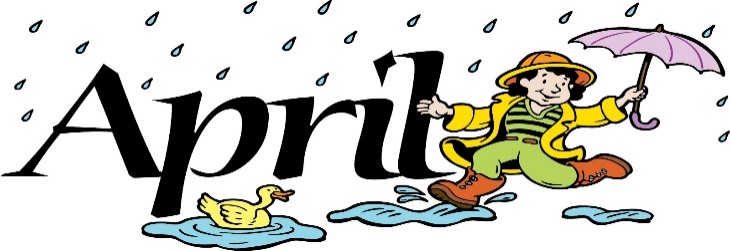 2018201820182018936-598-7363www.shelbyville.k12.tx.usMondayTuesdayWednesdayThursdayFridayBreakfast Served Daily2  KolachesSteak FingersMashed PotatoesSweet PeasBread  / FruitMilk Choice3  Toast & Hash brownChicken FajitasRefried BeansSpanish RiceLettuce CupFruit / Milk Choice4   Eggs & BiscuitsTater Tot CasseroleTurnip GreensSteamed SquashCornbreadFruit / Milk Choice5   Sausage & ToastSalisbury SteakRice / GravyGreen BeansSteamed YamsWheat Roll / FruitMilk Choice6  DonutsBBQ on BunBaked BeansColeslawFruitMilk ChoiceChoice of breakfast entrée or assorted cereal, juice or fruit, 1% milk or fat-free chocolate milk9  Pancakes Chili Cheese PiePinto BeansSteamed CornFruity Jell-OMilk Choice10  MuffinsCheesy Bread SticksSide SaladBroccoli NormandyFruitMilk Choice11   Breakfast PizzaBBQ Mc RibScalloped PotatoesBlack-eyed PeasBreadStrawberry/ Banana CupMilk Choice12  Sausage & Biscuits Corn Dogs Baked Beans Mac & Cheese Fruit Milk Choice13  Cinnamon RollsChicken on BunBaked ChipsLettuce, PicklesCarrot Sticks / ranchFruit / Milk Choice LunchesChoice of:Traditional MenuOr16  Sausage PancakeSteak FingersMashed PotatoesCheesy Broccoli Bread /  FruitMilk Choice17  WafflesDragon BurgersBaked FriesLettuce ,Tomato ,PicklesRanch Style BeansFruit / Milk Choice18  Buttered Toast Pasta Rotini Meat sauceSteamed CornVeggie Cup / ranchFruit  Milk Choice19  Chicken Biscuit Pepperoni  Pizza Mixed Veggies Celery Sticks / ranch Fruit Milk Choice20  DonutsBeefy NachosPinto BeansCarrot Sticks / ranchFruitMilk ChoiceAlternate Choice DailyAlternate Choices:PizzaChef SaladStuffed PotatoBrown Bag Special23  KolachesChicken NuggetsMashed PotatoesBroccoli NormandyBread / FruitMilk Choice24  Oatmeal &  ToastTaco SaladMexi- Corn Refried BeansFruit / CakeMilk Choice25 Cinnamon ToastBBQ on BunBaked BeansColeslaw Pickles & OnionsFruit Milk Choice26  Breakfast PizzaChicken SpaghettiGreen BeansSteamed YamsWheat Roll / FruitMilk Choice28  Honey BunsHam / Cheese Sandwich Ranch Style BeansPickle SpearsFruitMilk Choice  All lunches served with Fruit, Vegetables and MilkThis institution is an equal opportunity provider.30  Muffins Oven Roasted Chicken Mac & Cheese Black-eyed Peas Bread / Fruit Milk ChoiceMenus are subject to change 